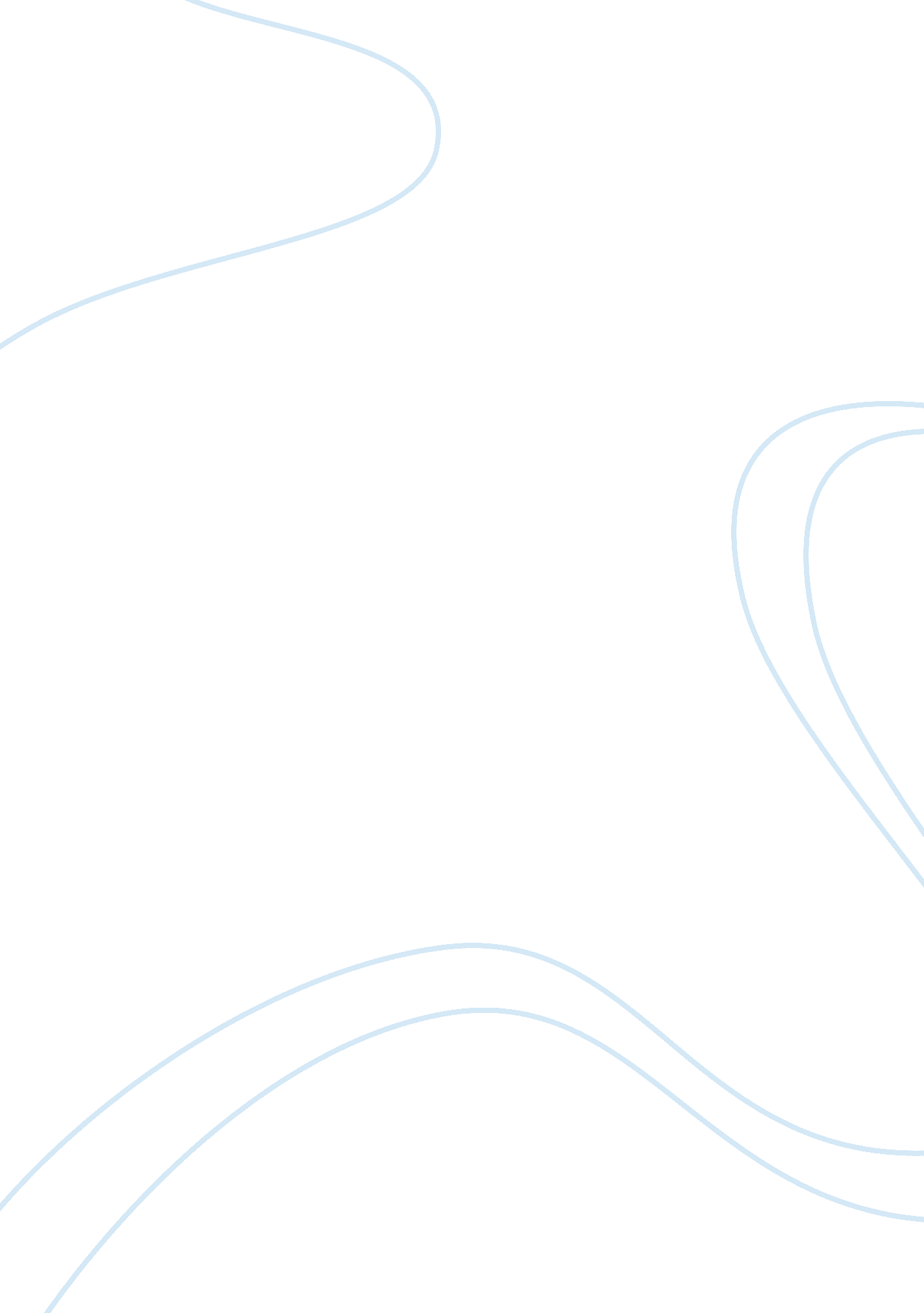 Texas state entrance questionaireLinguistics, English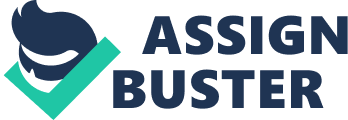 Texas Admission Essay My goal in life has always been to serve those in need and to contribute toward the alleviation of human suffering. This goal has often made me think a lot about what I can do to help people in need. After a lot of research, soul searching, and meditation, I have become convinced that I have a calling toward nursing. My bias toward helping people, especially children, in need by being a nurse has been reinforced by some of the stories that my mother, a registered nurse, has told me about what nurses do and how it feels to save a life. It is because of my calling to be a nurse that I have chosen to major in Pre-Nursing and Pre-Interdisciplinary Studies - Elementary Education. 
After completing the pre-nursing course, I hope to proceed with my studies to get a degree in nursing. I hope to become a registered nurse like my mother. Although I appreciate working in any medical setup, I aim to be part of the nursing team at John Hopkins hospital. Working in this hospital will hopefully give me the chance to save lives and engage in research to contribute to further knowledge in the field of nursing. 
In order to achieve these goals and aspirations, I realize the importance of enrolling in a university that offers world class training and has the resources necessary for my line of education. My research of different universities in California that offer pre-nursing courses has led me to choose the Texas State University - San Marcos as my preferred place of learning. The university has highly trained and experienced lecturers, state of the art facilities (library, lecture halls, research centers and sporting grounds) and above all a palliative care institute within itself. For me, the Texas State University is where I really need to be to achieve my life goals. 